Pfarrer Bernhard Rothen	www.kirchehundwil.ch
Dorf 21, 9064 Hundwil
pfarramt@kirchehundwil.ch; Telefon 071 367 12 26
5. Mai 2020
Liebe Konfirmandinnen und Konfirmanden!Es sieht so aus, als ob wir die Konfirmation amSonntag, 28. Juni 2020, 10 Uhr,feiern können!Sicher ist das aber noch nicht. Und wir wissen auch nicht, ob uns der Bundesrat Auflagen machen wird. Ich selber rechne damit, dass wir nicht über 50 Personen in der Kirche sein dürfen. Aber das ist nur meine Vermutung.Ich möchte darum gerne mit Euch beraten, was für Varianten es gibt. Es ist mir wichtig, dass wir das in Ruhe überlegen und Ihr mitbestimmen könnt. So dass Ihr auch in Ruhe überlegen könnt, wie Ihr das evtl. mit den Reservationen in einem Restaurant macht. Insbesondere möchte ich wissen:Wie wichtig ist es Euch, dass der Männerchor singt? Könnten wir darauf auch verzichten, ¨wenn es nötig ist, damit wir nicht zu viele sind?Was wäre Euch lieber: Dass Ihr alle Eure Gäste einladen könnt, und dass wir darum wenn nötig zwei Mal nacheinander eine Feier haben? Oder dass jedes von Euch nur so viele Gäste einlädt, wie es die vom Bundesrat bestimmte Gesamtzahl erlaubt?Falls wir nicht singen dürfen (wegen der Tröpfchen-Ansteckung): Dann fände ich selber das sehr schade! Aber ich denke, wir würden die Konfirmation trotzdem, wenn irgend möglich, vor den Sommerferien feiern. Im neuen Schuljahr sind alle an etwas Neuem.Bitte besprecht das auch in Euren Familien, und untereinander!Viele von Euch haben alles schon fertig vorbereitet für die Konfirmation. Andere müssen noch etwas fertigmachen. Bitte schickt mir das so bald als möglich! Und vergesst das Glaubensbekenntnis und den Psalm 139,1-14 nicht.Ich möchte gerne, dass wir uns treffen und alles besprechen können, und zwar amDienstag, 19. Mai 2020, um 19.00 Uhr, in der Kirche.Jedes kann da auf seiner eigenen Bank an dem Platz sitzen, den ich anschreiben werde. Nehmt bitte alle Unterlagen und Eure Agenden mit. Die Kirchentüre steht offen (und bleibt offen).
Nun haben wir von der Kirchgemeinde auch noch eine eine Bitte an Euch. Am 10. Mai ist Muttertag! Da macht Ihr sicher etwas für Eure Mütter. Wer möchte, kann mir bis am Donnerstag, 7. Mai, sagen (per Mail oder Telefon), dass wir eine Rose bereitstellen sollen. Die könnt Ihr dann am Samstag, 9. Mai, von 11 bis 17 Uhr in der Kirche abholen und eurer Mutter geben. Wir haben aber auch gehört, dass es für viele Alte und Einsame in der Gemeinde schwer ist, so lange bei sich eingeschlossen zu sein. Kennt ihr jemanden, dem Ihr auch noch eine Rose bringen könntet? Der Grossmutter, einer Nachbarin, einer Bekannten? (Oder auch einem Mann, der allein ist.) Oder seid Ihr sogar bereit, ein oder zwei Rosen darüber hinaus noch jemandem zu bringen, wenn wir Euch einen Vorschlag machen? Ich freue mich, wenn sich einige die Zeit dazu nehmen können. Dann telefoniert uns doch (Ihr könnt auch auf den Beantworter reden) oder schreibt eine E-Mail, bis am Donnerstagabend, 7. Mai, Telefon 071 367 12 26, oder: pfarramt@kirchehundwil.ch.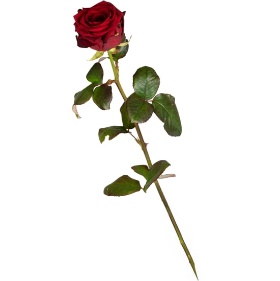 Mit lieben Grüssen an die ganze Familie